КЗО «Жданівська середня загальноосвітня школа І-ІІІ ступенівСолонянської районної ради Дніпропетровської області»Бойовий листокУ школі  на протязі 20 років діє кімната Бойової Слави, яка створена  в 2004 році метою якої є залучення учнівської молоді до вивчення і збереження історико-культурної спадщини українського народу, виховання в учнів почуття патріотизму, залучення до пошуково-дослідницької роботи щодо героїчного минулого рідного краю.     Одна із експозицій, яка присвячена виконанню інтернаціонального обов’язку обмеженим контингентом Радянських військ у демократичній республіці Афганістан «Час і досі не загоїв рану –   цей одвічний біль Афганістану» висвітлює героїчний подвиг воїнів-інтернаціоналістів, які мешкають в мікрорайоні школи.У вище зазначеній експозиції розміщенні біографічні дані воїнів – інтернаціоналістів: Бондаренка В.В., Резніка А.І., Гладченка О.Л., Дудніка С.В., Захарченка С.В., а також фотоматеріали із особистих архівів Бондаренка В.В та Гладченка О.Л.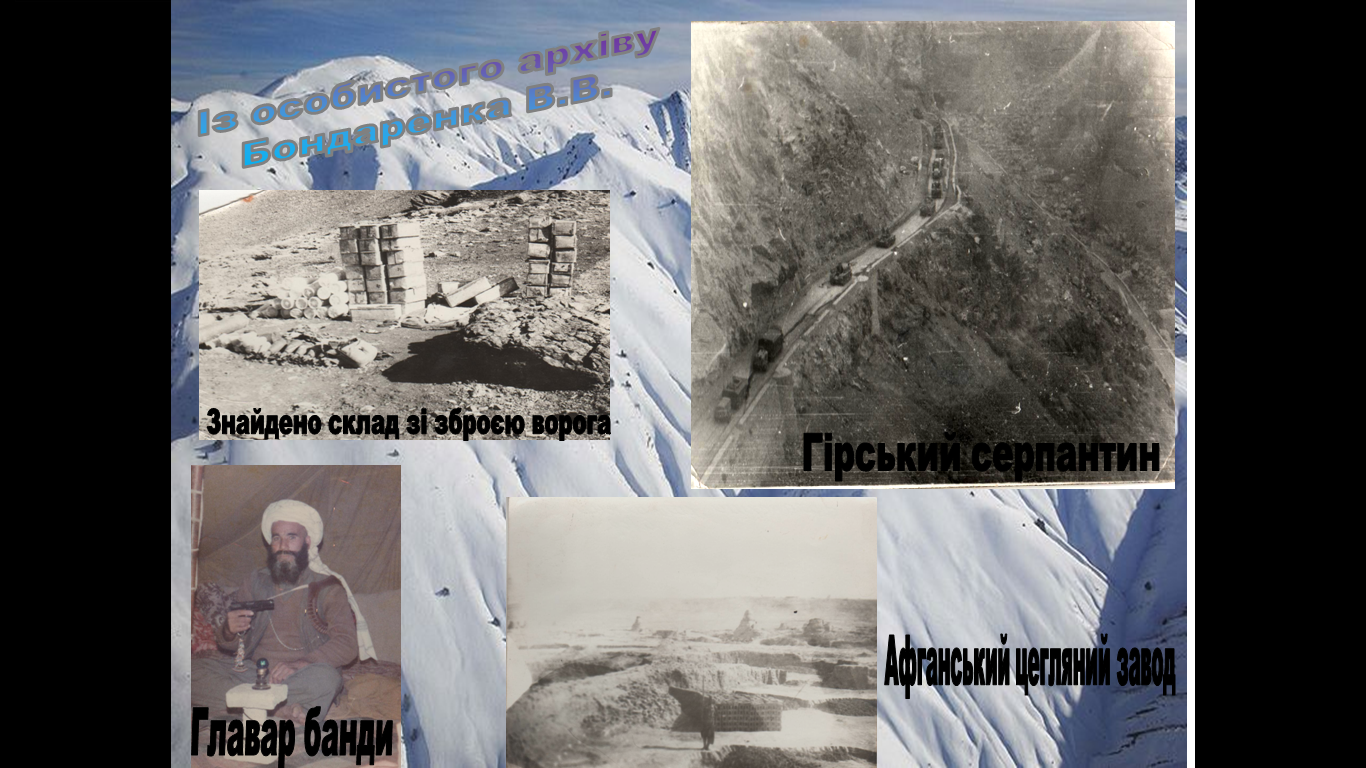 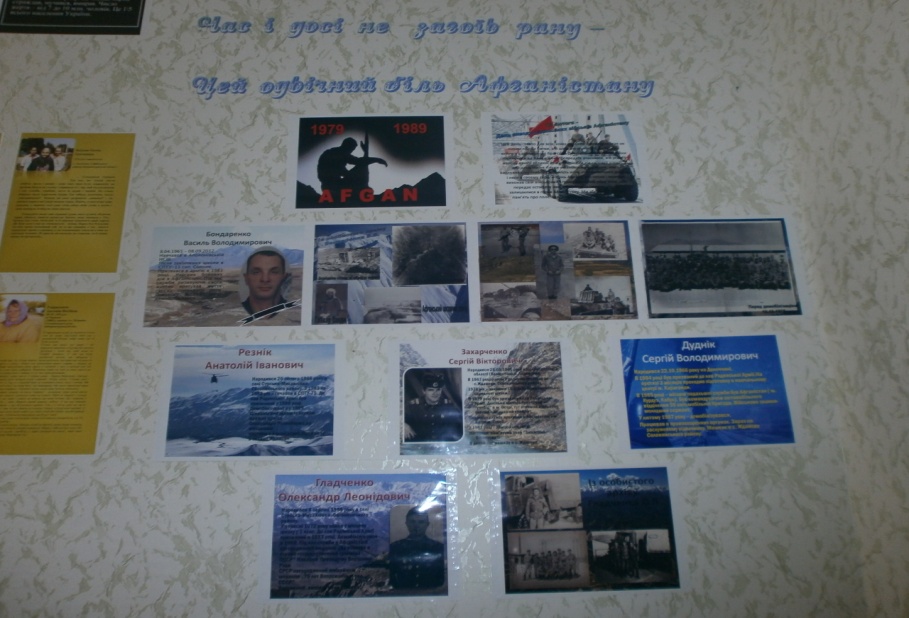 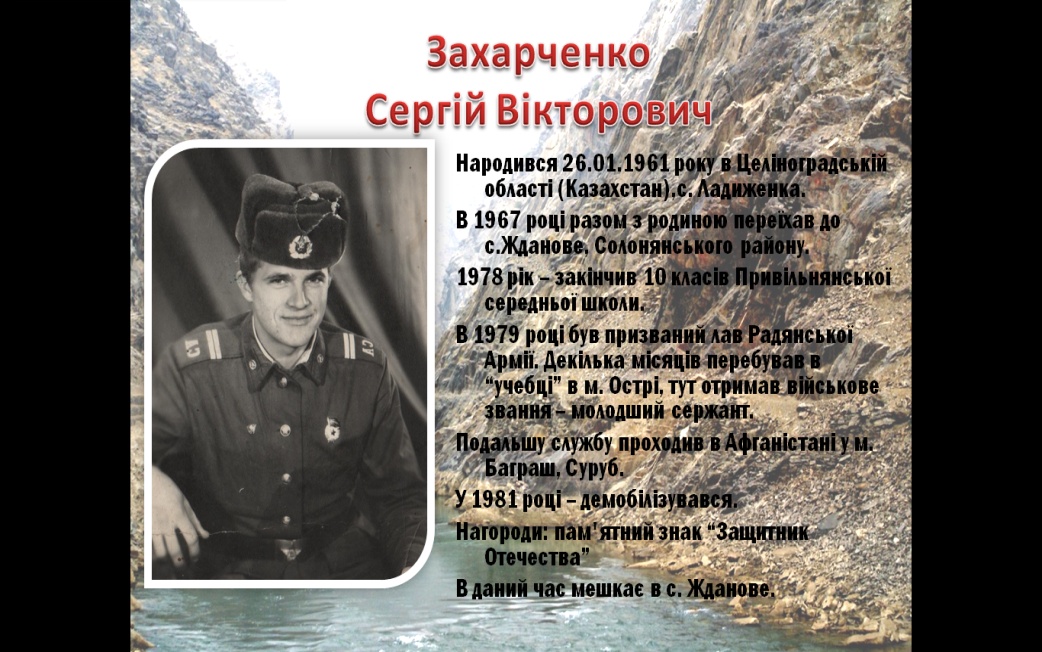 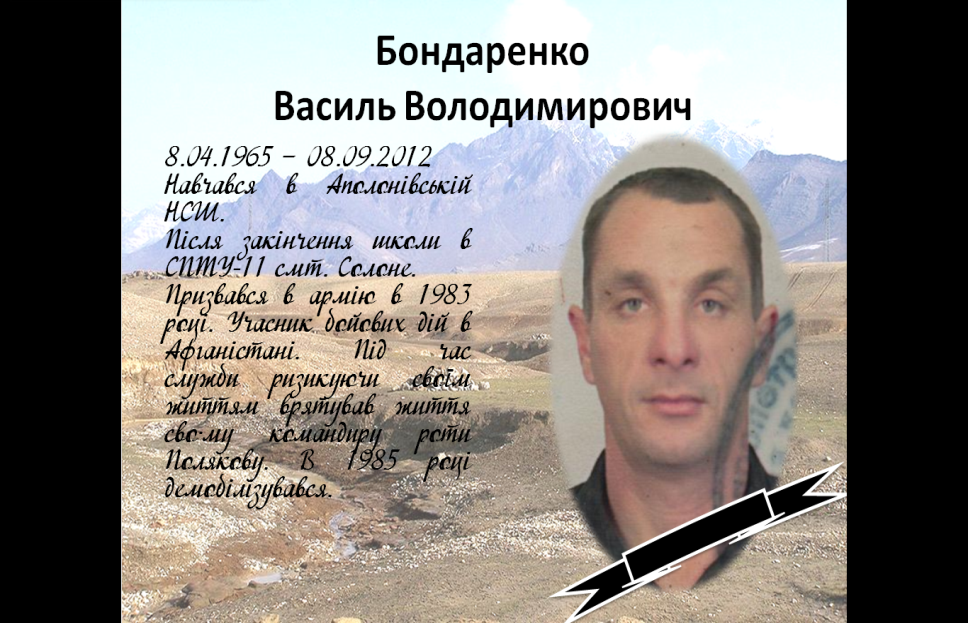 